様式第１８（第４４条の２、第４４条の３関係）保安検査申請書                                                      　年　　月　　日　岡山県　　県民局長　殿（代表者）氏　　名　　備考　この用紙の大きさは、日本産業規格Ａ４とすること。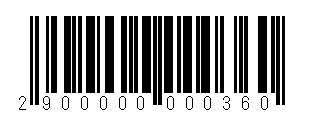 　※申請窓口で申請書の内容確認後、該当する手続の□にチェックの上、収納専用窓口で手数料を支払い、納付済証貼付場所に納付済証を貼って申請してください。名　　　　　　　　　称事務所所在地（　電　話　）所在地：電　話：製造所又は火薬庫の所在地（　電　話　）所在地：電　話：完成検査証の交付年月日             年　　　　　月　　　　　日前回の保安検査に係る保安検査証の交付年月日             年　　　　　月　　　　　日